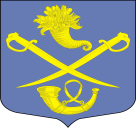 РОССИЙСКАЯ ФЕДЕРАЦИЯАДМИНИСТРАЦИЯ МУНИЦИПАЛЬНОГО ОБРАЗОВАНИЯБУДОГОЩСКОЕ ГОРОДСКОЕ ПОСЕЛЕНИЕКИРИШСКОГО МУНИЦИПАЛЬНОГО РАЙОНАЛЕНИНГРАДСКОЙ ОБЛАСТИПОСТАНОВЛЕНИЕ от 18.05.2020 года № 143В соответствии с Федеральным законом от 06.10.2003г. № 131- ФЗ «Об общих принципах организации местного самоуправления в Российской Федерации», Федеральным законом от 27.07.2010 №190-ФЗ «О теплоснабжении», Приказом Минэнерго России от 12 марта 2013 г. № 103 « Об утверждении правил оценки готовности к отопительному периоду», руководствуясь Уставом муниципального образования Будогощское городское поселение Киришского муниципального района Ленинградской области, администрация Будогощского городского поселения Киришского муниципального района Ленинградской области, ПОСТАНОВЛЯЕТ:
         1. Утвердить План действий по ликвидации последствий аварийных ситуаций на объектах жилищно-коммунального комплекса на территории муниципального образования Будогощского городского поселения Киришского муниципального района Ленинградской области на период отопительного сезона 2020-2021 г.г., согласно приложению. 
          2. Опубликовать постановление в газете «Будогощский Вестник» и разместить на официальном сайте поселения.	3.Постановление вступает в силу после его официального опубликования.	4.Контроль над исполнением настоящего постановления оставляю за собой.	И.о. главы администрации                                                                   А.В. БрагинПриложение к постановлению          от 18.05.2020 года № 143ПЛАНдействий по ликвидации последствий аварийных ситуаций на объектах жилищно-коммунального комплекса на территории муниципального образования Будогощское городское поселение Киришского муниципального района Ленинградской области«Об утверждении Плана действий по ликвидации последствий аварийных ситуаций на объектах жилищно-коммунального комплекса на территории муниципального образования Будогощское городское поселение Киришского муниципального района Ленинградской области»